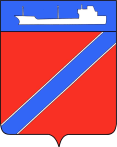 Совет Туапсинского городского поселенияТуапсинского районаР Е Ш Е Н И Еот  05.10.2023г.                                                  №    10.2город ТуапсеО внесении изменений в решение  СоветаТуапсинского городского поселения Туапсинского района от06 декабря  2022 года  № 3.8«О бюджете  Туапсинского городского поселения Туапсинского района на 2023 год и на плановый период 2024и 2025 годов»В соответствии с Федеральным законом от 6 октября 2003 г. № 131-ФЗ «Об общих принципах организации местного самоуправления в Российской Федерации», на основании Устава Туапсинского городского поселения, Совет Туапсинского городского поселения Туапсинского района РЕШИЛ:1.Внести в решение Совета Туапсинского городского поселения Туапсинского района   от 06декабря 2022 года № 3.8«О бюджете Туапсинского городского поселения Туапсинского района  на 2023 год и на плановый период 2024 и 2025 годов»  следующие изменения:      1.1  Подпункты 1,2,4 пункта 1 решения изложить в новой редакции:«1) общий объем доходов в сумме  2098459,900 тыс. рублей;2) общий объем расходов в сумме   2310179,300 тыс. рублей;          3)  дефицит местного бюджета в сумме 211719,400  тыс.рублей».      1.2. В приложении №6 «Распределение бюджетных ассигнований бюджета  Туапсинского городского поселения по разделам и подразделам  классификации расходов бюджетов на 2023 год»:          по строке «Всего расходов» цифры 2271970,100 заменить цифрами 2310179,300;           по разделу 0100 «ОБЩЕГОСУДАРСТВЕННЫЕ ВОПРОСЫ» цифры 93942,700 заменить цифрами 93681,800;         по разделу «Резервные фонды» цифры 2060,800 заменить цифрами 1799,900;         по разделу 0400 «Национальная экономика» цифры 181170,800 заменить цифрами 182735,800;- после строки «Национальная экономика 0400» дополнить строками следующего содержания:    «Водное хозяйство                                                 0406                            1565,000»       по разделу 0800 «КУЛЬТУРА, КИНЕМАТОГРАФИЯ» цифры 146144,700 заменить цифрами 157172,000;       по разделу 0801 «Культура» цифры 120326,200 заменить цифрами 130182,400;       по разделу 0802 «Кинематография» цифры 10212,800 заменить цифрами 10928,900;       по разделу 0804 «Другие вопросы в области культуры, кинематографии» цифры 15605,700 заменить цифрами 16060,700;      по разделу 1000 «Социальная политика» цифры 19447,100 заменить цифрами 45324,900;       по разделу 1003 «Социальное обеспечение населения» цифры 5666,000 заменить цифрами 31543,800;       1.3. В приложении 8 «Распределение бюджетных ассигнований по целевым статьям (муниципальным программам Туапсинского городского поселения Туапсинского района и непрограммным направлениям деятельности), группам видов расходов классификации расходов бюджетов на 2023 год»:      - в строке «Всего расходов » цифры  2271970,100 заменить цифрами 2310179,300;      - в строке «Культура города Туапсе» цифры 146041,900 заменить цифрами 157069,200;           - в строке «Совершенствование деятельности муниципальных учреждений отрасли "Культура, искусство и кинематография города Туапсе" цифры 138009,000 заменить цифрами 149036,300;          - в строке «Повышение эффективности предоставления  муниципальных услуг в сфере культуры, искусства и кинематографии» цифры 124994,000 заменить цифрами 136021,300.           - в строке «Расходы на обеспечение деятельности (оказание услуг) муниципальных учреждений» цифры 110955,000 заменить цифрами 121982,300;           - в строке «Расходы на выплаты персоналу в целях обеспечения выполнения функций государственными (муниципальными) органами, казенными учреждениями, органами управления государственными внебюджетными фондами» цифры 20242,500 заменить цифрами 23223,200;           - в строке «Предоставление субсидий бюджетным, автономным учреждениям и иным некоммерческим организациям» цифры 84592,300 заменить цифрами 92639,000;           - в строке «Обеспечение сохранности и развития автомобильных дорог общего пользования» цифры 132480,000 заменить цифрами 132858,800;      - в строке «Строительство, реконструкция, капитальный ремонт и ремонт автомобильных дорог общего пользования, в том числе дорог в поселениях (за исключением дорог федерального значения)» цифры 67570,800 заменить цифрами 68449,600;     - в строке «Закупка товаров, работ и услуг для обеспечения государственных (муниципальных) нужд» цифры 17570,800 заменить цифрами 18449,600;     - в строках «Содержание автомобильных дорог общего пользования местного значения, в том числе дорог в поселениях (за исключением автомобильных дорог федерального значения), включая проектные работы», «Закупка товаров, работ и услуг для обеспечения государственных (муниципальных) нужд» цифры 500,000 заменить цифрами 0,000;       - в строках «Обеспечение безопасности дорожного движения на территории города Туапсе», «Содержание автомобильных дорог общего пользования местного значения, в том числе дорог в поселениях (за исключением автомобильных дорог федерального значения), включая проектные работы», «Закупка товаров, работ и услуг для обеспечения государственных (муниципальных) нужд» цифры 6202,000 заменить цифрами 5823,200;      - в строках «Озеленение», «Закупка товаров, работ и услуг для обеспечения государственных (муниципальных) нужд» цифры 8484,500 заменить цифрами 7966,200;      - в строках «Организация и содержание мест захоронения», ««Закупка товаров, работ и услуг для обеспечения государственных (муниципальных) нужд» цифры 2200,000 заменить цифрами 2300,000;       - в строках «Прочие мероприятия по благоустройству», «Закупка товаров, работ и услуг для обеспечения государственных (муниципальных) нужд» цифры 1949,400 заменить цифрами 1899,400;     - в строках «Организация сбора и вывоза бытовых отходов и мусора, уборка территории города», «Закупка товаров, работ и услуг для обеспечения государственных (муниципальных) нужд» цифры 5398,000 заменить цифрами 5448,000;       - в строках «Создание условий для массового отдыха жителей и организация обустройства мест массового отдыха населения», «Закупка товаров, работ и услуг для обеспечения государственных (муниципальных) нужд» цифры 7642,900 заменить цифрами 8061,200;     - в строке «Муниципальная программа "Социально - экономическое развитие города Туапсе" цифры 5074,200 заменить цифрами 6639,200;        - после строки «Закупка товаров, работ и услуг для обеспечения государственных (муниципальных) нужд 0750122710200 »дополнить строками следующего содержания:  « Создание объектов общественной инфраструктуры муниципальной собственности                  0760100000              1565,000»«Строительство, реконструкция ( в том числе реконструкция объектов незавершенного строительства) и техническое перевооружение объектов общественной инфраструктуры муниципального значения, приобретение объектов недвижимости)                 0760120470              1565,000»«Капитальные вложения в объекты недвижимого имущества государственной (муниципальной) собственности                                           0760120470400         1565,000».   - после строки «Поддержка деятельности территориального общественного самоуправления 1010120780» дополнить строками следующего содержания:«Закупка товаров, работ и услуг для обеспечения государственных (муниципальных) нужд                              1010120780               348,600».       - в строке «Муниципальная программа "Муниципальное управление города Туапсе" цифры 58151,100 заменить цифрами 58104,900;      - в строке «Организация муниципального управления» цифры 42792,600 заменить цифрами 42746,400;     - в строке «Создание условий для выполнения органами местного самоуправления своих полномочий» цифры 9636,200 заменить цифрами 9590,000;      - в строке «Создание условий для выполнения органами местного самоуправления своих полномочий» цифры 757,400 заменить цифрами 711,200;     - в строке «Закупка товаров, работ и услуг для обеспечения государственных (муниципальных) нужд» цифры 683,000 заменить цифрами 636,800;        - в строке «Обеспечение деятельности исполнительно-распорядительного органа местного самоуправления» цифры 32430,200 заменить цифрами 58047,100;      - в строке «Финансовое обеспечение непредвиденных расходов» цифры 2060,800 заменить цифрами 27677,700;         - после строки «Финансовое обеспечение непредвиденных расходов за счет средств резервного фонда администрации Краснодарского края 5230000000» дополнить строками следующего содержания:«Финансовое обеспечение непредвиденных расходов за счет средств резервного фонда администрации Краснодарского края                                             52300S2400      25877,800»«Социальное обеспечение и иные выплаты населению                52300S2400300   25877,800».    - в строке «Резервный фонд администрации Туапсинского городского поселения Туапсинского района», «Иные бюджетные ассигнования» цифры 2060,800 заменить цифрами 1799,900;   - в строках «Выплаты по обязательствам Туапсинского городского поселения», «Прочие выплаты по обязательствам муниципального образования», «Прочие выплаты по обязательствам Туапсинского городского поселения», «Иные бюджетные ассигнования» цифры 880,400 заменить цифрами 926,600.        1.4. В приложении 10 «Ведомственная структура расходов бюджета Туапсинского городского поселения на 2023 »:   - в строке «Всего расходов» цифры 2271970,100 заменить цифрами 2310179,300;   - в строке «Администрация Туапсинского городского поселения Туапсинского района» цифры 2 109169,400 заменить цифрами 2136351,300;  - в строке «ОБЩЕГОСУДАРСТВЕННЫЕ ВОПРОСЫ» цифры 87253,600 заменить цифрами 86992,700; - в строках «Финансовое обеспечение непредвиденных расходов», «Резервный фонд администрации Туапсинского городского поселения Туапсинского района», «Иные бюджетные ассигнования» цифры 2060,800 заменить цифрами 1799,900;    - после строки «Поддержка деятельности территориального общественного самоуправления99201131010120780» дополнить строками следующего содержания:«Закупка товаров, работ и услуг для обеспечения государственных (муниципальных) нужд                99201131010120780200               348,600».    - в строке «Муниципальная программа «Муниципальное управление города Туапсе» цифры 42992,600 заменить цифрами 42946,400; - в строке «Организация муниципального управления» цифры 42792,600 заменить цифрами 42746,400;- в строке «Создание условий для выполнения органами местного самоуправления своих полномочий» цифры 9636,200 заменить цифрами 9590,000;- в строке « Мероприятия по созданию условий для осуществления управленческих функций органами местного самоуправления» цифры 757,400 заменить цифрами 711,200;- в строке «  Закупка товаров, работ и услуг для обеспечения государственных (муниципальных) нужд» цифры 683,000 заменить цифрами 636,800;- в строках «Выплаты по обязательствам муниципального образования», «Прочие выплаты по обязательствам муниципального образования», «Прочие выплаты по обязательствам Туапсинского городского поселения», «Иные бюджетные ассигнования» цифры 880,400 заменить цифрами 926,600;           - в строке «Национальная экономика» цифры 171203,900  заменить цифрами 172768,900;        - после строки «Национальная экономика 99204» дополнить строками следующего содержания:  «Водное хозяйство                                                                9920406                   1565,000»«Отдельные мероприятия муниципальной программы        9920406076000000        1565,000»  « Создание объектов общественной инфраструктуры муниципальной собственности         99204060760100000              1565,000»«Строительство, реконструкция ( в том числе реконструкция объектов незавершенного строительства) и техническое перевооружение объектов общественной инфраструктуры муниципального значения, за счет средств местного бюджета)             99204060760120470               1565,000»«Капитальные вложения в объекты недвижимого имущества государственной (муниципальной) собственности                                99204060760120470400         1565,000».      - в строке «Обеспечение сохранности и развития автомобильных дорог общего пользования» цифры 132480,000 заменить цифрами 132858,800;      - в строке «Строительство, реконструкция, капитальный ремонт и ремонт автомобильных дорог общего пользования, в том числе дорог в поселениях (за исключением дорог федерального значения)» цифры 67570,800 заменить цифрами 68449,600;    - в строке «Закупка товаров, работ и услуг для обеспечения государственных (муниципальных) нужд» цифры 17570,800 заменить цифрами 18449,600;       - в строках «Обеспечение безопасности дорожного движения на территории Туапсинского городского поселения», «Содержание автомобильных дорог общего пользования местного значения, в том числе дорог в поселениях (за исключением автомобильных дорог федерального значения), включая проектные работы», «Закупка товаров, работ и услуг для обеспечения государственных (муниципальных) нужд» цифры 6202,000 заменить цифрами 5823,200;      - в строках «Озеленение»,«Закупка товаров, работ и услуг для обеспечения государственных (муниципальных) нужд» цифры 8484,500 заменить цифрами 7966,200;      - в строках «Организация и содержание мест захоронения», «Закупка товаров, работ и услуг для обеспечения государственных (муниципальных) нужд» цифры 2200,000 заменить цифрами 2300,000;       - в строках «Прочие мероприятия по благоустройству», «Закупка товаров, работ и услуг для обеспечения государственных (муниципальных) нужд» цифры 1949,400 заменить цифрами 1899,400;       - в строках «Организация сбора и вывоза бытовых отходов и мусора, уборка территории города», «Закупка товаров, работ и услуг для обеспечения государственных (муниципальных) нужд» цифры 5398,000 заменить цифрами 5448,000;          - в строках «Создание условий для массового отдыха жителей и организация обустройства мест массового отдыха населения», «Закупка товаров, работ и услуг для обеспечения государственных (муниципальных) нужд» цифры 7642,900 заменить цифрами 8061,200;    - в строке «СОЦИАЛЬНАЯ ПОЛИТИКА» цифры 19447,100 заменить цифрами 45324,900;   - в строке «Социальное обеспечение населения» цифры 5666,000 заменить цифрами 31543,800;    - после строки «Социальное обеспечение и иные выплаты населению 99210030410120820300» дополнить строками следующего содержания:«Финансовое обеспечение непредвиденных расходов за счет средств резервного фонда администрации Краснодарского края                                   992100352300S2400    25877,800;«Социальное обеспечение и иные выплаты населению    992100352300S2400300    25877,800;- в строках «Отдел культуры администрации Туапсинского городского поселения Туапсинского района», «КУЛЬТУРА, КИНЕМАТОГРАФИЯ» цифры 146144,700 заменить цифрами 157172,000; - в строке «Культура» цифры 120326,200 заменить цифрами 130182,300; - в строке «Муниципальная программа "Развитие культуры, искусства и кинематографии города Туапсе" цифры 120323,400 заменить цифрами 130079,500;  - в строках «Совершенствование деятельности муниципальных учреждений отрасли «Культура, искусство и кинематография города Туапсе» цифры 113985,400 заменить цифрами 123841,500- в строке «Повышение эффективности предоставления муниципальных услуг в сфере культуры, искусства и кинематографии» цифры 110243,300 заменить цифрами 120099,400;- в строке «Расходы на обеспечение деятельности (оказание услуг) муниципальных учреждений» цифры 96204,300 заменить цифрами 106060,400;- в строке «Расходы на выплаты персоналу в целях обеспечения выполнения функций государственными (муниципальными) органами, казенными учреждениями, органами управления государственными внебюджетными фондами» цифры 16469,900 заменить цифрами 18995,500;  - в строке «Предоставление субсидий бюджетным, автономным учреждениям и иным некоммерческим организациям» цифры 74379,500 заменить цифрами 81710,000; - в строках «Кинематография», «Муниципальная программа "Развитие культуры, искусства и кинематографии города Туапсе", «Совершенствование деятельности муниципальных учреждений отрасли «Культура, искусство и кинематография города Туапсе», «Повышение эффективности предоставления муниципальных услуг в сфере культуры, искусства и кинематографии», «Расходы на обеспечение деятельности (оказание услуг) муниципальных учреждений», «Предоставление субсидий бюджетным, автономным учреждениям и иным некоммерческим организациям» цифры 10212,800 заменить цифрами 10928,900;- в строках «Другие вопросы в области культуры, кинематографии», «Муниципальная программа "Развитие культуры, искусства и кинематографии города Туапсе" цифры 15605,700 заменить цифрами 16060,700;- в строке «Совершенствование деятельности муниципальных учреждений отрасли «Культура, искусство и кинематография города Туапсе» цифры 13810,800 заменить цифрами 14265,900;- в строках «Повышение эффективности предоставления муниципальных услуг в сфере культуры, искусства и кинематографии», «Расходы на обеспечение деятельности (оказание услуг) муниципальных учреждений» цифры 4537,900 заменить цифрами 4993,000; - в строке «Расходы на выплаты персоналу в целях обеспечения выполнения функций государственными (муниципальными) органами, казенными учреждениями, органами управления государственными внебюджетными фондами» цифры 3772,600 заменить цифрами 4227,700;    1.5. Приложение № 1 «Объем поступлений доходов в   бюджет  Туапсинского городского поселения  по кодам видов (подвидов) доходов на 2023 год» изложить в новой редакции, согласно приложению № 1 к настоящему решению.     1.6. Приложение № 2 «Объем поступлений доходов в   бюджет  Туапсинского городского поселения  по кодам видов (подвидов) доходов на 2024 2025 годы» изложить в новой редакции, согласно приложению № 2 к настоящему решению.     1.7. Приложение № 12 «Источники внутреннего финансирования дефицита бюджета Туапсинского городского поселения, перечень статей источников финансирования дефицитов бюджетов на 2023 год»  изложить в новой редакции, согласно приложению № 3 к настоящему решению.    1.8.     Пункт 12 решения изложить в следующей редакции:      «12. Утвердить в составе ведомственной структуры расходов  бюджета Туапсинского городского поселения Туапсинского района  на 2023 год:      1) общий объем бюджетных ассигнований, направляемых на исполнение публичных нормативных обязательств в сумме  11 348,400 тыс. рублей;      2. Опубликовать настоящее решение в средствах массовой информации и разместить на официальном сайте Совета Туапсинского городского поселения в информационно-телекоммуникационной сети « Интернет».      3.  Настоящее решение вступает в силу со дня его опубликования.Председатель Совета Туапсинского городского поселенияТуапсинского района                   		                                          В.В.СтародубцевГлаваТуапсинскогогородскогопоселенияТуапсинского района 	                                                                           С.В.Бондаренко